Chapter 9 Notes  -   Perimeter, Circumference, and Area9-1  Perimeter and CircumferencePerimeter is the distance around the outside edge of an object. A Capital “P” is used for the word.   To find the perimeter of an object, you add the lengths of each side.A rectangle’s  perimeter is equal twice the length added to twice the width.P  =  2 l    +   2 wThe distance around a circle is called the circumference.  The formula for the circumference is equal to the diameter (distance across the circle) times   (pi) a constant number equal to 3.14.9-2    Area of Circles The Area of an object is equal to the length times the width.  If a circle is cut into pie slices and rearranged into a rectangle,  you find that its width is equal to its radius (r) and the length is equal to ½ its Circumference.  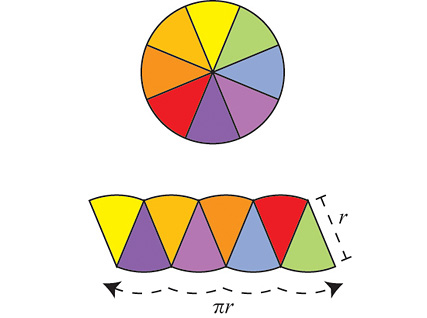 The final formula can be written as:A  =  r2 =  rrA =A = 9-3    Area of Irregular Figures A Composite figure is made up of simple geometric shapes like rectangles, triangles, circles, and semi-circles.  You can find a composite figure’s area by dividing it up into non-overlapping geometric shapes, and computing each shape’s area, then adding them together.Ex:Areacircle  (half of it) =Arearectangle =Areatriangle =  (1/2 area of rectangle) =  9-4    Introduction to Three-dimensional FiguresThree dimensional figures are measured in:  length, width, height.A flat surface on a 3-D figure is called a face, and the line where two faces meet is called an edge.  A point where three or more lines meet on a 3-D figure is called a vertex.  Polyhedrons are 3-D figures whose faces are all polygons.  The face that is used to name the polyhedron is called its base.  Prisms are polyhedrons with 2 parallel equal faces.  Pyramids are polyhedrons that have one base and rise to a single vertex.9-5    Volume of Prisms and Cylinders The volume of a prism is equal to its base times its height.    V = b hThe volume of composite figures is equal to the sum of each figure’s volume.    9-6    Surface Area of Prisms and Cylinders To calculate the Surface Area of a figure, you first must lay it out flat to show the shape of each side.  This flat figure is called a net.  You then can add up the area of each shape in the net to find the total Surface Area.# of dimensions1 1 2 3             namepointlineplanesolidexampleWays to measure(units used)counting(number)Length(cm)Perimeter(cm)P = w+l+w+l(cm)Surface Area  (cm2)S.A. = 2(lh)+2(lw)+2(wh)+   coordinatesD4Angle(degrees°)Area(cm2)A= w lVolume(cm3)V= wlh= bhfigurenamefigurename